Szczęść Boże Moi DrodzyPrzypominam się z prośbą o przesyłanie na mojego maila zdjęć/skanów wykonanych zadań i notatek do oceny. wojewodkam@o2.pl Dziękuję tym, którzy już to zrobili.Link do książki i ćwiczeń (temat 36): https://www.jednosc.com.pl/strefakatechety/zdalne-lekcje-religii?sp6Cele dzisiejszej katechezy:Pogłębienie prawdy o chrzcie, który jest zanurzeniem w mękę, śmierć
i zmartwychwstanie ChrystusaUmocnienie świadomości bycia chrześcijaninem, aktualności przyjętego chrztu świętego.Temat: Chrzcielnica – zanurzyć się w mękę, śmierć i zmartwychwstanie Chrystusa.W tym roku rozmawialiśmy już o chrzcie. Sprawdźcie co pamiętacie wykonując zadanie 1 ze strony 74 w zeszycie ćwiczeń.Obejrzyjcie teraz 3 – minutową katechezę o chrzcie:https://www.youtube.com/watch?v=VDuVzNdhf-kNastępnie wykonajcie zadania 3 i 4 na stronie 75.W zeszycie zapiszcie:Temat: Temat: Chrzcielnica – zanurzyć się w mękę, śmierć
i zmartwychwstanie Chrystusa.A jako notatkę zapiszcie datę swojego chrztu.Starajcie się, tak jak powiedział papież Franciszek,
żyć łaską chrztu świętego każdego dnia. Chwila odpoczynku i zapraszam na kolejny temat Kto co może:
SZCZĘŚĆ BOŻE 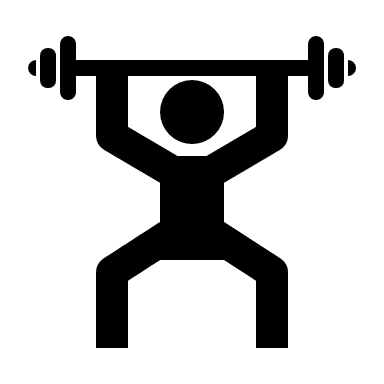 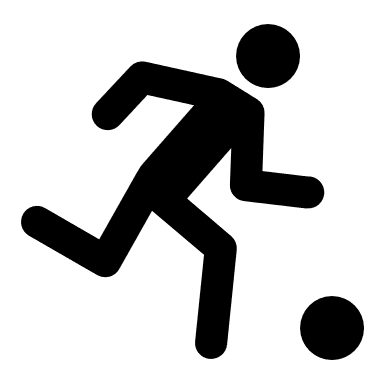 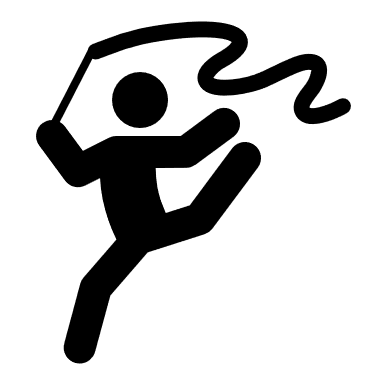 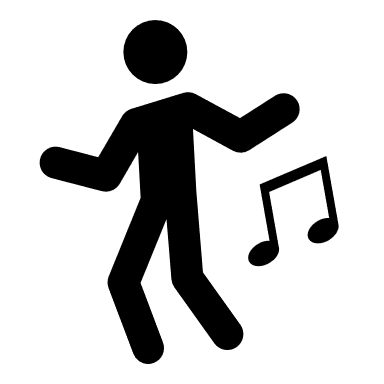 